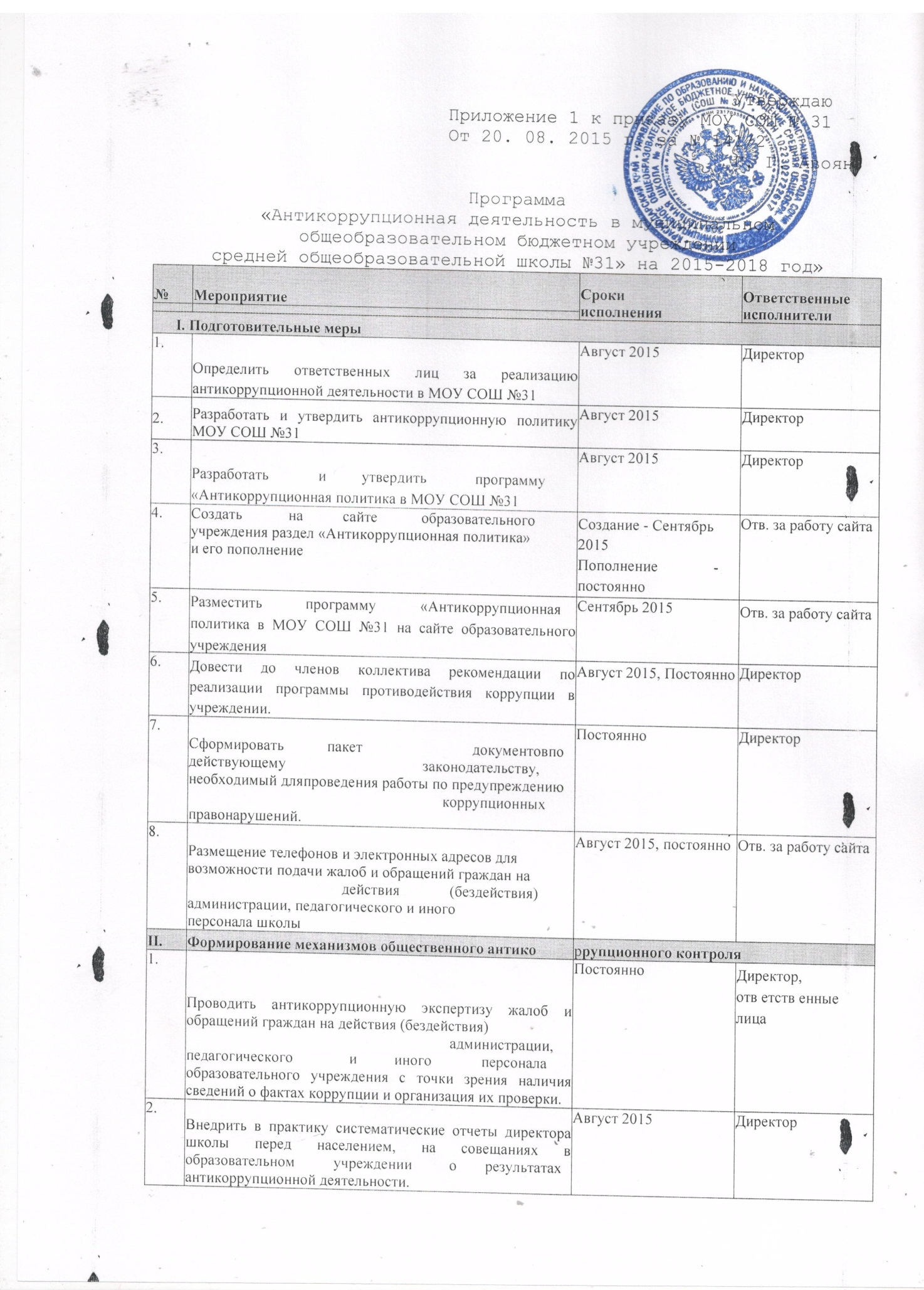 «Утвёржд&ю»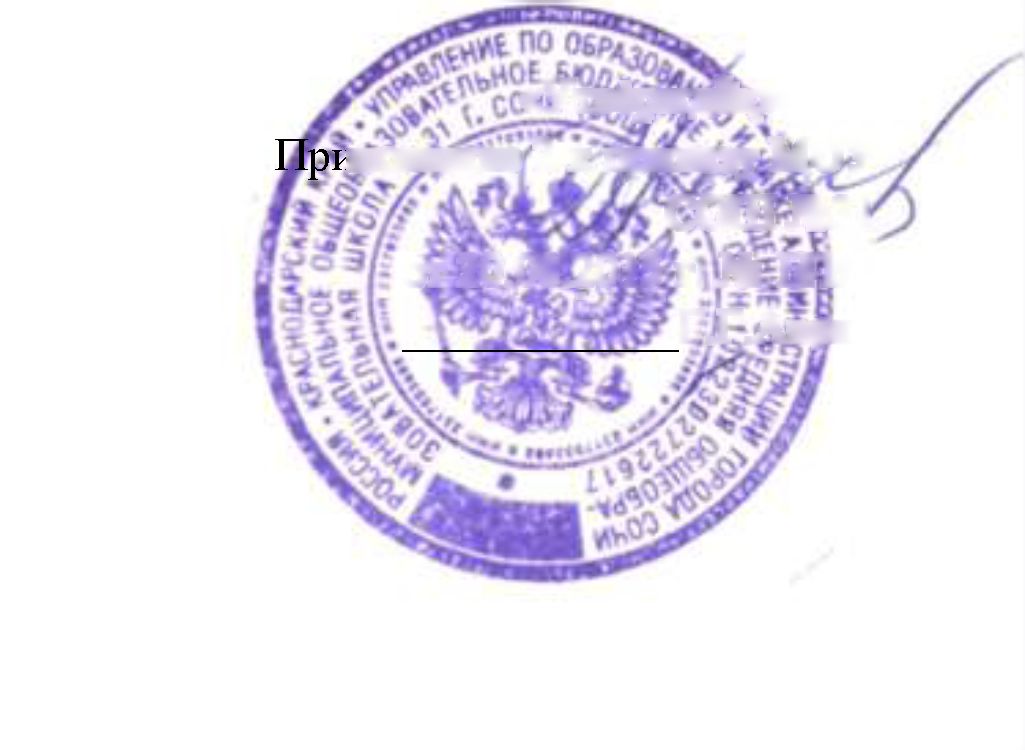 [ложение 2 к приказу МОУ СОШ №31от 20.08.2015 г. № 141/2- --'	.	• Г.Г.АврянПланмероприятий по формированию антикоррупционного мировоззрения среди обучающихся муниципального общеобразовательного бюджетного учреждения среднейобщеобразовательной школы №31 на 2015-2016 годЦели антикоррупционного образования:Формирование системы знаний антикоррупционной направленности;Развитие умений практического применения соответствующих норм права в отношениипроявлений коррупции;Формирование антикоррупционного мировоззрения учащихся;Воспитание антикоррупционных правовых установок у будущего активного гражданинаобщества;Воспитание ценностных установок, развитие способностей, необходимых для формированияактивной гражданской позиции в отношении коррупции.Приглашение	на	совещания	работниковправоохранительных органов.Август 2015Зам.директор по ВР3.Использовать телефоны «горячей линии» или прямые телефонные линии с руководством органов местного самоуправления, осуществляющих управление в сфере	образования	и	с	руководителямиобразовательного учреждения в целях выявления фактов вымогательства, взяточничества и других проявлений коррупции, а также для более активного привлечения общественности к борьбе с данными правонарушениями.ПостоянноДиректор4.Осуществлять усиленный контроль за рассмотрением жалоб и заявлений граждан, содержащих	фактызлоупотребленияслужебным положением, вымогательства, взяток и другой информации коррупционной направленности в отношении руководящих и педагогических кадров.ПостоянноОтветственныелицаIII. Обеспечение прозрачности деятельности МОУ СО!III. Обеспечение прозрачности деятельности МОУ СО![I №31[I №311.Постоянное обновление информационного стенда и сайта школыПостоянноДиректор2.Соблюдать установленный график приема гражданПостоянноДиректорIV. Создание эффективного контроля за распределением и расходованием бюджетных средствIV. Создание эффективного контроля за распределением и расходованием бюджетных средствIV. Создание эффективного контроля за распределением и расходованием бюджетных средствIV. Создание эффективного контроля за распределением и расходованием бюджетных средств1.Обеспечение	и	своевременное	исполнениетребований к финансовой отчетности.ПостоянноГлавныйбухгалтер2.Соблюдение при проведении закупок товаров, работ и услуг для нужд образовательного учреждения требований	по	заключению	договоров	сконтрагентами в соответствии с Федеральным законом 05.04.2013 г. N 44-ФЗ "О размещении заказов на поставки товаров, выполнение работ, оказание	услуг	для	государственных	имуниципальных нужд"ПостоянноГлавныйБухгалтер3.Целевое	использование	бюджетных	ивнебюджетных средств.ПостоянноДиректор,главныйБухгалтерV. Антикоррупционные мероприятия по формированию антикоррупционного мировоззрения.V. Антикоррупционные мероприятия по формированию антикоррупционного мировоззрения.V. Антикоррупционные мероприятия по формированию антикоррупционного мировоззрения.V. Антикоррупционные мероприятия по формированию антикоррупционного мировоззрения.1.Проведение	цикла	мероприятий,направленных на разъяснение и внедрение норм корпоративной этики.ПостоянноОтветственныелица2.Совершенствование	принципов	подбора	иоптимизации использования кадров в школе/ПостоянноОтветственныелица3.Проведение оценки должностных обязанностей руководящих	и	педагогических	работников,исполнение которых в наибольшей мере подвержено рискуПостоянноДиректоркоррупционных проявлений.4.Усиление	персональной	ответственностиадминистрации образовательного учреждения и педагогических работников	за неправомернопринятые решения в рамках служебных полномочий и за другие проявления бюрократизма.ПостоянноДиректор5.Стимулирование	профессионального	развитияперсонала образовательного учреждения.ПостоянноДиректор6.Совершенствование контроля за организацией и проведением Единого государственного экзамена: развитие института общественного наблюдения; организация информирования участников ЕГЭ и их родителей (законных представителей); определение	ответственностидолжностных лиц, привлекаемых к подготовке и проведению ЕГЭ за неисполнение,ненадлежащее выполнение	обязанностей	излоупотребление	служебнымположением;обеспечение ознакомления участников ЕГЭ с полученными ими результатами; участие работников образовательных учреждений в составе предметных комиссий, конфликтных комиссий.ПостоянноЗаместитель директора по УВР7.Организация	систематического	контроля	заполучением, учетом, хранением, заполнением и порядком выдачи документов об основном общем образовании и о среднем общем образовании. Определение ответственности должностных лиц.ПостоянноДиректор8.Усиление контроля за недопущением фактов неправомерного взимания денежных средств с родителей	(законных	представителей)	вобразовательном учреждении.ПостоянноДиректор9.Включение	программ	антикоррупционногопросвещения и воспитания в учебные планы общеобразовательного учреждения на третьей ступени обучения.ПостоянноЗаместитель директора по УВР10.Использование методических и учебных пособий по организации антикоррупционного образования обучающихся и его внедрение в практику работышколы.ПостоянноОтветственныелица11.Организация и проведение 9 декабря мероприятий, посвященных Международному дню борьбы с коррупциейПостоянноОтветственныелицаVI.!нформационная и издательская деятельность.!нформационная и издательская деятельность.!нформационная и издательская деятельность.1.Обеспечение свободного доступа граждан к информации о деятельности школы черезПостоянноДиректорСМИ, в том числе и через Интернет.2.Изучение вопроса о проведении социологического исследования с привлечением работников школы по антикоррупционной политике.Октябрь 2015Ответственныелица3.Мониторинг публикаций и выступлений в СМИ по вопросам изменений в законодательстве в сфере противодействия.ПостоянноОтветственныелицаVII. Антикоррупционная экспертиза нормативных правовых актов и их проектов.VII. Антикоррупционная экспертиза нормативных правовых актов и их проектов.VII. Антикоррупционная экспертиза нормативных правовых актов и их проектов.VII. Антикоррупционная экспертиза нормативных правовых актов и их проектов.1.Использование нормативно-правовой базы по профилактике	коррупционных	проявлений,регулирующей проведение антикоррупционной экспертизы правовых локальных актов учреждения иих проектов.ПостоянноОтветственныелица2.Принятие организационно-практических мер по совершенствованию организации и проведения антикоррупционной	экспертизы	нормативныхлокальных актов и их проектов.В течение годаДиректорVIII. Предоставление отчётной информации.VIII. Предоставление отчётной информации.VIII. Предоставление отчётной информации.VIII. Предоставление отчётной информации.1.Предоставление	отчетной	информации	поисполнению	плана	финансово-хозяйственнойдеятельности образовательным учреждением в Департамент образования и на портале bus.gov.ruЕжеквартальноДиректор,главныйБухгалтер2.Размещение публичного доклада школы на сайте школы в сети Интернет, представление его общественности.Декабрь 2015Директор3.Размещение самообследования школы на сайте школы в сети Интернет.Декабрь 2015Директор